 ҠАРАР                                       	                  ПОСТАНОВЛЕНИЕ«20» февраль  2020  й.			  №11                  «20» февраля  2020 г.Об утверждении Программы профилактики нарушений в рамках осуществления муниципального контроля на 2020 годВ целях предупреждения нарушения юридическими лицами и индивидуальными предпринимателями обязательных требований, устранения причин, факторов и условий, способствующих нарушениям обязательных требований, руководствуясь статьей 8.2. Федерального закона от 26.12.2008 г. № 294-ФЗ «О защите прав юридических лиц и индивидуальных предпринимателей при осуществлении государственного контроля (надзора) и муниципального контроля», Федеральным законом от 06.10.2003 г. № 131-ФЗ «Об общих принципах организации местного самоуправления в Российской Федерации», Уставом сельского поселения Удельно-Дуванейский сельсовет муниципального района Благовещенский район Республики Башкортостан, администрация сельского поселения Удельно-Дуванейский сельсоветПОСТАНОВЛЯЕТ:1. Утвердить программу профилактики нарушений в рамках осуществления муниципального контроля на 2019 год (Приложение № 1).2. Обнародовать  настоящее Постановление на стенде администрации и разместить на официальном сайте Администрации сельского  поселения в сети Интернет.3. Контроль за выполнением настоящего Постановления оставляю за собой.Глава сельского поселения Удельно-Дуванейский сельсовет                                             Н.С.Жилина                                                                                                 Приложение № 1          к постановлению администрации           сельского поселения           Удельно-Дуванейский  сельсовет           муниципального района           Благовещенский район            Республики Башкортостан           от "14" 02.  2020г. № 11Программапрофилактики нарушений в рамках осуществления муниципального контроля на 2020 годНастоящая программа разработана в целях организации проведения профилактики нарушений требований, установленных федеральными законами и иными нормативными правовыми актами Российской Федерации, в целях предупреждения возможного нарушения подконтрольными субъектами обязательных требований, устранения причин, факторов и условий, способствующих нарушениям обязательных требований.Профилактика нарушений обязательных требований проводится в рамках осуществления муниципального контроля.Целью программы является:                                               Предупреждение нарушений, подконтрольными субъектами обязательных требований законодательства, включая устранение причин, факторов и условий, способствующих возможному нарушению обязательных требований.Задачами программы являются:Укрепление системы профилактики нарушений обязательных требований путем активизации профилактической деятельности.Выявление причин, факторов и условий, способствующих нарушениям обязательных требований.Повышение правосознания и правовой культуры руководителей юридических лиц и индивидуальных предпринимателей.Программа разработана на 2020 год.Субъектами профилактических мероприятий при осуществлении муниципального контроля являются юридические лица, индивидуальные предприниматели, граждане.В рамках профилактики предупреждения нарушений, установленных законодательством всех уровней, администрацией сельского поселения Удельно-Дуванейский  сельсовет муниципального района Благовещенский район Республики Башкортостан осуществляется прием представителей юридических лиц, индивидуальных предпринимателей и граждан, а также проводятся консультации и даются пояснения по вопросам соблюдения законодательства.                                                                                                   Приложение № 2          к постановлению администрации           сельского поселения           Удельно-Дуванейский сельсовет           муниципального района           Благовещенский район            Республики Башкортостан             от "14" 02  2020г. №11План мероприятий по профилактике нарушений в рамках осуществления  муниципального контроля на 2020 годБАШКОРТОСТАН РЕСПУБЛИКАhЫБЛАГОВЕЩЕН РАЙОНЫ МУНИЦИПАЛЬ РАЙОНЫНЫҢ   УДЕЛЬНО-ДЫУАНАЙ  АУЫЛ СОВЕТЫ  АУЫЛЫ БИЛӘМӘhЕ ХАКИМИӘТЕ 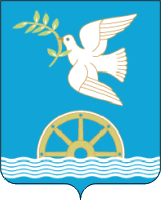 АДМИНИСТРАЦИЯ СЕЛЬСКОГО ПОСЕЛЕНИЯ УДЕЛЬНО-ДУВАНЕЙСКИЙ СЕЛЬСОВЕТ МУНИЦИПАЛЬНОГО РАЙОНА БЛАГОВЕЩЕНСКИЙ РАЙОН РЕСПУБЛИКИ   БАШКОРТОСТАН№п/пНаименование мероприятия по профилактике нарушений юридическими лицами и индивидуальными предпринимателями обязательных требованийСрок исполненияОтветственный исполнитель1Составление перечня нормативных правовых актов или их отдельных частей, содержащих обязательные требования, оценка соблюдения которых является предметом муниципального контроляРаз в кварталАдминистрация сельского поселения2Размещение на официальном сайте Администрации сельского поселения Удельно-Дуванейский сельсовет муниципального района Благовещенский район Республики Башкортостан в сети «Интернет» для каждого вида муниципального контроля перечней нормативных правовых актов или их отдельных частей, содержащих требования, оценка соблюдения которых является предметом муниципального контроля, а также текстов соответствующих актовРаз в кварталАдминистрация сельского поселения3Разработка руководства по соблюдению обязательных требованийАпрельАдминистрация сельского поселения4Осуществление информирования юридических лиц, индивидуальных предпринимателей по вопросам соблюдения обязательных требований, в том числе посредством разработки и опубликования руководств по соблюдению обязательных требований, проведение разъяснительной работы. Апрель, Июль, ОктябрьАдминистрация сельского поселения5Подготовка и распространение комментариев о содержании новых нормативных правовых актов, устанавливающих обязательные требования, внесенных изменениях в действующие акты, сроках и порядке вступления их в действие, а также рекомендаций о проведении необходимых организационных, технических мероприятий, направленных на внедрение и обеспечение соблюдения обязательных требований (при внесении изменений в обязательные требования)В течение годаАдминистрация сельского поселения6Внесение информации о проводимых проверках и их результатов в Федеральную государственную информационную систему «Единый реестр проверок»По мере проведенияАдминистрация сельского поселения7Обеспечение регулярного (не реже одного раза в год) обобщения практики осуществления муниципального контроля в соответствующей сфере деятельности и размещение на официальном сайте Администрации сельского поселения Удельно-Дуванейский  сельсовет муниципального района Благовещенский район Республики Башкортостан в сети «Интернет» соответствующих обобщений, в том числе с указанием наиболее часто встречающихся случаев нарушений обязательных требований с рекомендациями в отношении мер, которые должны приниматься юридическим лицами, индивидуальными предпринимателями в целях недопущения таких нарушений4 кв.2020 г.Администрация сельского поселения8Выдача предостережений о недопустимости нарушения обязательных требований в соответствии с частями 5-7 статьи 8.2. Федерального закона от 26.12.2008 г. № 294-ФЗ «О защите прав юридических лиц и индивидуальных предпринимателей при осуществлении государственного контроля (надзора) и муниципального контроля», если иной порядок не установлен федеральным закономПо мере появления оснований предусмотренных законодательствомАдминистрация сельского поселения9Размещение на официальном сайте Администрации сельского поселения Удельно-Дуванейский сельсовет муниципального района Благовещенский район Республики Башкортостан информации о результатах контрольной деятельности за 2020 годЯнварь 2021 гАдминистрация сельского поселения10Разработка и утверждение программы профилактики нарушений в рамках осуществления муниципального контроля на 2021 год4 кв. 2020 г.Администрация сельского поселения